21.07.2017г.  № ___  Ответ на запрос о разъяснении положений документации об электронном аукционе. Общие сведения об  аукционе в электронной форме среди субъектов малого предпринимательства, социально ориентированных некоммерческих организаций на право заключения гражданско-правового договора на поставку  учебников и методической литературы. Номер извещения     0187300005817000251.Тема запроса:  Запрос разъясненияТекст запроса: Вопрос 1В техническом задании документации об аукционе  включен учебник: ФЕДЕРАЛЬНОМ  ПЕРЕЧЕНЕ  УЧЕБНИКОВ, рекомендуемых к использованию при реализации имеющих государственную аккредитацию образовательных программ начального общего, основного общего, среднего общего образования имеется учебникЛегко видеть, что состав авторов не совпадает.Просим дать разъяснение по поводу авторов данного учебника.Разъяснение на запрос: 	В документацию об аукционе в электронной форме будут внесены изменения на основании Федерального перечня учебников,
рекомендуемых к использованию при реализации имеющих государственную аккредитацию образовательных программ начального общего, основного общего, среднего общего образования: .Вопрос 2В техническом задании документации об аукционе  включен учебник: ФЕДЕРАЛЬНОМ  ПЕРЕЧЕНЕ  УЧЕБНИКОВ, рекомендуемых к использованию при реализации имеющих государственную аккредитацию образовательных программ начального общего, основного общего, среднего общего образования имеется учебникЛегко видеть, что состав авторов не совпадает.Просим дать разъяснение по поводу авторов данного учебника.Разъяснение на запрос: 	В документацию об аукционе в электронной форме будут внесены изменения на основании Федерального перечня учебников,
рекомендуемых к использованию при реализации имеющих государственную аккредитацию образовательных программ начального общего, основного общего, среднего общего образования: .Вопрос 3В техническом задании документации об аукционе  включен учебник: ФЕДЕРАЛЬНОМ  ПЕРЕЧЕНЕ  УЧЕБНИКОВ, рекомендуемых к использованию при реализации имеющих государственную аккредитацию образовательных программ начального общего, основного общего, среднего общего образования имеется учебникЛегко видеть, что состав авторов не совпадает.Просим дать разъяснение по поводу авторов данного учебника.Разъяснение на запрос: В документацию об аукционе в электронной форме будут внесены изменения на основании Федерального перечня учебников,
рекомендуемых к использованию при реализации имеющих государственную аккредитацию образовательных программ начального общего, основного общего, среднего общего образования: . Директор                                                                                     Е.Б. КомисаренкоИсполнитель: Н.Н. Белинская Тел. 7-24-47Управление образования администрациигорода ЮгорскаМуниципальное бюджетное общеобразовательноеучреждение «Средняя общеобразовательнаяшкола № 6»ул. Ермака, д.7, г. Югорск, 628260,Ханты-Мансийский  автономныйокруг – Югра,  Тюменская область,Российская  ФедерацияОКПО 72695114, ИНН/КПП 8622009268/862201001Тел. /факс: (34675) 6-87-37е – mail:   school-62007@yandex.ru.1658.11.13.000УчебникАрсентьев Н.М., Данилов А. А., Стефанович П.С. и др./ Под ред. Торкунова А. В.История России. 7 класс. В одном комплекте 2 части. А4. Выпуск не позднее 2017г. шт451.2.2.1.7.2Арсентьев Н.М., Данилов А.А., Курукин И.В., и др./Под ред. Торкунова А.В.История России. 7 класс. В 2-х частях7Издательство «Просвещение»1958.11.13.000УчебникПасечник В.В., Суматохин С.В., Калинова Г.С.  Швецов Г.Г. Под ред. Пасечника В.В. Биология.8 кл.  Линия жизни. Выпуск не позднее 2017г.шт231.2.4.2.3.3Пасечник В.В., Каменский А.А., Швецов Г.Г. / Под ред. Пасечника В.В.Биология8Издательство «Просвещение»2058.11.13.000УчебникПасечник В.В., Суматохин С.В., Калинова Г.С.  Швецов Г.Г. Под ред. Пасечника В.В. Биология.9 кл.  Линия жизни. Выпуск не позднее 2017г.шт231.2.4.2.3.4Пасечник В.В., Каменский А.А., Швецов Г.Г.и др. / Под ред. Пасечника В.В.Биология9Издательство «Просвещение»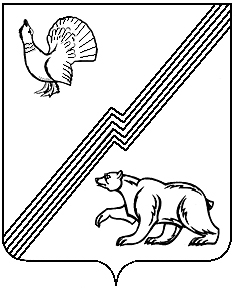 